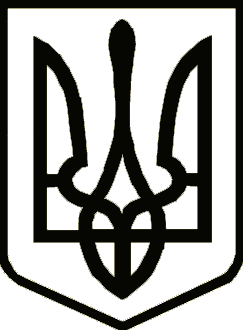 УкраїнаСРІБНЯНСЬКА СЕЛИЩНА РАДАЧЕРНІГІВСЬКОЇ ОБЛАСТІРОЗПОРЯДЖЕННЯ31 березня 2020 року           	    смт Срібне       				  № 47	Про внесення змін до розпорядженняСрібнянської селищної ради від 12.03.2020№ 37 «Про призупинення освітнього процесу в закладах освіти Срібнянської селищної ради»  На виконання постанови Кабінету Міністрів України від 25.03.2020 № 239 «Про внесення змін до деяких актів Кабінету Міністрів України», зобов’язую:1. У пункті 1 розпорядження Срібнянської селищної ради від 12.03.2020 № 37 «Про призупинення освітнього процесу в закладах освіти Срібнянської селищної ради» слова і цифри «до 03.04.2020» замінити словами і цифрами «до 24.04.2020».2. Контроль   за   виконанням данного розпорядження покласти   на заступника селищного голови  з гуманітарних питань та соціальної політики   В. ШУЛЯКА.Секретар ради 								І. МАРТИНЮК